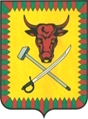 СОВЕТ МУНИЦИПАЛЬНОГО РАЙОНА«ЧИТИНСКИЙ РАЙОНА»РЕШЕНИЕ28 декабря 2021 года									№ _458___О внесении изменений в решение Совета муниципального района «Читинский район» от 29 ноября 2010 года № 182 «О принятии положения «Об административной комиссии муниципального района «Читинский район»На основании протеста прокуратуры от 12.11.2021 № 07-22-2021. В соответствии с требованиями Федерального закона от 06.10.2003 года № 131-ФЗ «Об общих принципах организации местного самоуправления в Российской Федерации», Закона Забайкальского края от 04.06.2009 № 191-ЗЗК «Об организации деятельности административных комиссий и о наделении органов местного самоуправления муниципальных районов, городских округов, отдельных поселений государственным полномочием по созданию административных комиссий в Забайкальском крае», Закона Забайкальского края от 24.06.2009 года № 198-ЗЗК «Об административных правонарушениях», Устава муниципального района «Читинский район», Совет муниципального района «Читинский район»РЕШИЛ:1. Внести следующие изменения в решение Совета муниципального района «Читинский район» от 29 ноября 2010 года № 182 «О принятии положения «Об административной комиссии муниципального района «Читинский район»:1.1. Изложить в новой редакции Приложение к решению Совета муниципального района «Читинский район» от 29 ноября 2010 года № 182 «О принятии положения «Об административной комиссии муниципального района «Читинский район» «Положение об административной комиссии муниципального района «Читинский район» (Приложение № 1).2. Настоящее решение Совета муниципального района «Читинский район» вступает в силу после официального опубликования (обнародования).3. Опубликовать настоящее решение на официальном сайте администрации муниципального района «Читинский район» в информационно-телекоммуникационной сети «Интернет».Глава муниципального района«Читинский район»		    			                	                     В.Ю. Машуков